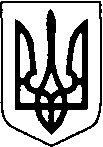 КОМУНАЛЬНЕ НЕКОМЕРЦІЙНЕ ПІДПРИЄМСТВО«РОЖИЩЕНСЬКИЙ  ЦЕНТР ПЕРВИННОЇ  МЕДИКО-САНІТАРНОЇ ДОПОМОГИ»РОЖИЩЕНСЬКОЇ МІСЬКОЇ РАДИвул.Коте Шилокадзе .Рожище, 45100,  тел./факс 2-22-86,                                                                      е-mail: roz.сpmsd@ukr.net, код ЄДРПОУ 38541660________________________________________________________________________________Пояснювальна записка до звіту про виконання фінансового плануКНП «Рожищенський ЦПМСД» за I квартал 2023 рокуДо складу КНП «Рожищенський ЦПМСД» входить 7 амбулаторій загальної практики – сімейної медицини (3 міських – Рожищенська №1,  Рожищенська№2, Дубищенська та 4 сільських Доросинівська, Переспівська, Сокілська, Щуринська ), 6 фельдшерських пунктів. За ініціативою Рожищенської міської ради, Доросинівської та Копачівської сільських рад створено 17 медичних пунктів тимчасового базування для обслуговування сільського населення (Рожищенською міською радою – 7, Доросинівською сільською радою – 2, Копачівською сільською радою – 8.) В штаті КНП « Рожищенський ЦПМСД» станом  на  01.04.2023 р. зареєстровано  105,5  штатних одиниць  з них:лікарський персонал – 24,5 од. (в тому числі лікар-інтерн з загальної практики-сімейної медицини – 1,0 од.) молодші медичні спеціалісти – 50,0 од.молодший медичний персонал –8,75 од.адміністративно-управлінський та допоміжний персонал – 22,25 (в (спеціалісти) – 8,75 од).Середня заробітна плата станом на 01.04.2023 р.:Лікарського персоналу:на штатну посаду – 28,7 тис.грн.Середнього медичного персоналу:на штатну посаду – 14,5 тис.грн.Молодшого медичного персоналу:на штатну посаду – 9,7 тис.грн.Інший персонал:на штатну посаду – 15,5 тис.грн.	Дохідну частину на 01.04.2023 року фінансового плану Підприємства складають доходи від:1.НСЗУ – 7 809,0 тис.грн., а саме:- первинна медична допомога– 5 317,3 тис. грн.- супровід та лікування дорослих та дітей, хворих на туберкульоз, на первинному рівні медичної допомоги – 0,6 тис.грн.- мобільна паліативна медична допомога дорослим і дітям – 2 464,0 тис.грн.- забезпечення кадрового потенціалу системи охорони здоров’я, шляхом організації надання медичної допомоги із залученням лікарів інтернів» - 24,5 тис. грн. - супровід і лікування дорослих та дітей з психічними розладами на первинному рівні медичної допомоги – 2,6 тис.грн.2. Доходи Рожищенської ТГ – 416,5 тис.грн.- 	оплата комунальних послуг та енергоносіїв, що споживаються комунальним некомерційним підприємством «Рожищенський  центр первинної медико-санітарної допомоги» Рожищенської територіальної громади, які знаходяться на території Рожищенської територіальної громади – 375,8 тис. грн.- 	відшкодування вартості лікарських засобів для лікування окремих захворювань відповідно до постанови Кабінету Міністрів України № 1303 «Про впорядкування безоплатного пільгового відпуск лікарських засобів за рецептами лікарів у разі амбулаторного лікування окремих груп населення» - 0,8 тис. грн.-	плата послуг (крім комунальних) відповідно до укладених договорів (відшкодування витрат за обслуговування котельні КП «Рожищенської багатопрофільної лікарні», вивіз побутових відходів Дубищенської АЗПСМ та інше)        - 39,9 тис. грн.3. Доходи Доросинівської та Копачівської ТГ – 367,00 тис.грн.- 	заробітна плата фельдшерських пунктів – 213, 2 тис грн.- 	оплата комунальних послуг та енергоносіїв, що споживаються комунальним некомерційним підприємством «Рожищенський  центр первинної медико-санітарної допомоги» Рожищенської територіальної громади, які знаходяться на території Рожищенської територіальної громади – 149,5 тис. грн.- 	відшкодування вартості лікарських засобів для лікування окремих захворювань відповідно до постанови Кабінету Міністрів України № 1303 «Про впорядкування безоплатного пільгового відпуск лікарських засобів за рецептами лікарів у разі амбулаторного лікування окремих груп населення» - 4,3 тис. грн.4. Інші доходи та надходження на 01.04.2023 року:- 	від надання майна в оренду – 25,4 тис.грн.;-       від компенсацій за комунальні платежі від орендарів – 22,9 тис.грн.;- 	відсотки за депозит – 2,7 тис.грн.;- 	надходження від ФСС – 65,3 тис.грн.;- 	надходження (централізовані та благодійні медикаменти, вакцини, глюкометри, медичний одяг та інше) – 1 256,1 тис.грн.;        Витратна частина на 01.04.2023 року фінансового плану Підприємства складається із:заробітна плата – 4 601,70   тис.грн. (в т.ч. 175,3 тис.грн. місцевий бюджет)нарахування на оплату праці  – 995,8 тис.грн. (в т.ч.  37,9 тис.грн. місцевий бюджет), що становить від доходу НСЗУ - 69,0 %медикаменти та вироби медичного призначення –89,3 тис.грн.;дезінфекійні засоби -  42,2 тис.грн.автозапчастини – 25,1 тис.грн.;меблеві набори для вимірювання тиску  (7 шт.) – 29,6 тис.грн.ларингоскопічний набір – 13,9 тис.грн.опромінювачі UV-BLAZE-15 W PH (34 шт.) – 67,2 тис.грн.ноутбук ASUS X515EA-BQ1175 Core i3-1115G4 (3.0-4.1 ГГц) (2 шт.)  - 46,4 тис.грн.комп'ютерна  робоча  станція -   27,5 тис.грн.персональний комп'ютер Intel – 24,5 тис.грн.    Закуплено господарські, будівельні, миючі засоби, електро матеріали та інші нематеріальні активи на суму – 235,8  тис.грн.                                                                                                                                                                                                                                                                                                                                                                                                                                                                                                                                                                                                                                                                                                                                                                                                                                                                                                                                                                                                                                                                                                                                                                                                                                                 Директор				                                                         Леся БАСАЛИК